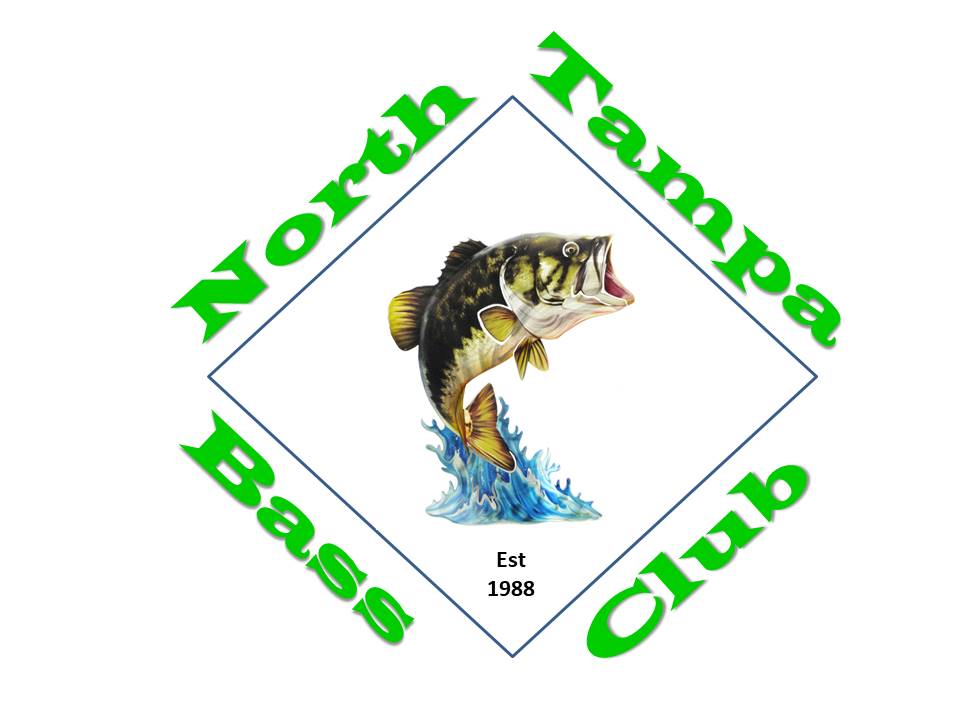 NEW MEMBER APPLICATION / INFORMATION(Please Print)Name:________________________________________Address:______________________________________City:_________________________Zip:_____________Contact Phone #:  (____)_______________ Alternate Phone #  (____)____________Email Address: ___________________________________Emergency Contact Name: _________________________Emergency Contact Number: _(____)__________________Date:__________________Boater (Y/N)Status designation (Circle One)Team Boater   		2. Draw Boat		3. Legacy Co AnglerIf Team Boater, names of anglersBoater:   _____________________________________Co-Angler:  ___________________________________Alternate (if applicable): ________________________I have read the by-laws and agree to adhere to them to include the release of liability of the club and all club officers / members in case of an accident. Initial __________Signature: